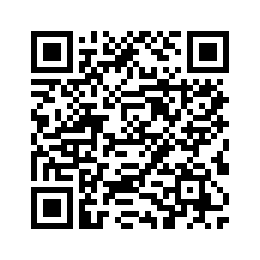 Федеральная налоговая служба(наименование лицензирующего органа)Выпискаиз реестра лицензий по состоянию на 00: 05 "20"  марта  2024 г.1. Статус лицензии:Действующая(действующая/приостановлена/приостановлена частично/прекращена)2. Регистрационный номер лицензии:Л027-00108-77/003954803. Дата предоставления лицензии:26.06.2009 г.4. Полное и (в случае, если имеется) сокращенное наименование, в том числе фирменное наименование, и организационно-правовая форма юридического лица, адрес его места нахождения, номер телефона, адрес электронной почты, государственный регистрационный номер записи о создании юридического лица:ОБЩЕСТВО С ОГРАНИЧЕННОЙ ОТВЕТСТВЕННОСТЬЮ "Ф.О.Н." ООО "Ф.О.Н."127562,  Г.МОСКВА, УЛ ДЕКАБРИСТОВ, Д. 81147748005426(заполняется в случае, если лицензиатом является юридическое лицо)5. Полное и (в случае, если имеется) сокращенное наименование иностранного юридического лица, полное и (в случае, если имеется) сокращенное наименование филиала иностранного юридического лица, аккредитованного в соответствии с Федеральным законом "Об иностранных инвестициях в Российской Федерации", адрес (место нахождения), номер телефона и адрес электронной почты филиала иностранного юридического лица на территории Российской Федерации, номер записи об аккредитации филиала иностранного юридического лица в государственном реестре аккредитованных филиалов, представительств иностранных юридических лиц:(заполняется в случае, если лицензиатом является иностранное юридическое лицо)6. Фамилия, имя и (в случае, если имеется) отчество индивидуального предпринимателя, государственный регистрационный номер записи о государственной регистрации индивидуального предпринимателя, а также иные сведения, предусмотренные пунктом 5 части 2 статьи 21 Федерального закона "О лицензировании отдельных видов деятельности":(заполняется в случае, если лицензиатом является индивидуальный предприниматель)7. Идентификационный номер налогоплательщика:  9715010229 8. Адреса мест осуществления отдельного вида деятельности, подлежащего лицензированию, и (или) другие данные, позволяющие идентифицировать место осуществления лицензируемого вида деятельности:9. Лицензируемый вид деятельности с указанием выполняемых работ, оказываемых услуг, составляющих лицензируемый вид деятельности: Деятельность по организации и проведению азартных игр в букмекерских конторах или тотализаторах (услуга по заключению с участниками азартных игр основанных на риске соглашений о выигрыше)  10. Дата вынесения лицензирующим органом решения о предоставлении лицензии и при наличии реквизиты такого решения: Последние действия с лицензией:   № 246129 от 20.03.2024 г.11.  Доменное имя 24bet.ru	(иные сведения)Выписка носит информационный характер, после ее составления в реестр лицензий могли быть внесены изменения...(наименование должности уполномоченного лица)(наименование должности уполномоченного лица)(подпись)(подпись)(инициалы и фамилия)